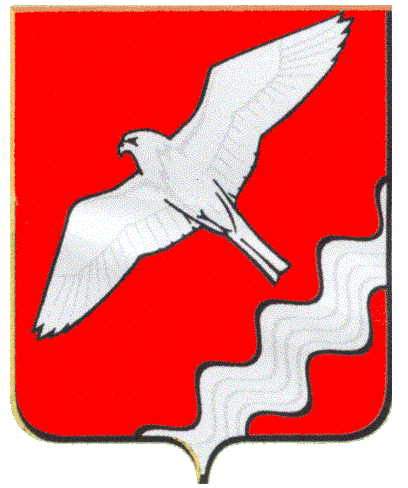 АДМИНИСТРАЦИЯ МУНИЦИПАЛЬНОГО ОБРАЗОВАНИЯКРАСНОУФИМСКИЙ ОКРУГПОСТАНОВЛЕНИЕот 03.06.2019г.    № 367г. КрасноуфимскВ соответствии с постановлением Администрации Муниципального образования Красноуфимский округ от 27.07.2017г. №715 «Об утверждении Порядка формирования и реализации муниципальных программ МО Красноуфимский округ», руководствуясь ст.26,31 Устава МО Красноуфимский округПОСТАНОВЛЯЮ:       1. Внести в муниципальную программу МО Красноуфимский округ «Развитие системы образования в Муниципальном образовании Красноуфимский округ до 2024 года», утвержденную постановлением Администрации Муниципального образования Красноуфимский округ от 17.12.2013г. №1687следующие изменения:        1.1  паспорт муниципальной программы по годам «Развитие системы образования в Муниципальном образовании Красноуфимский округ до 2024 года» изложить в новой редакции (Приложение №1);        1.2  приложение №2 муниципальной программы МО Красноуфимский округ «Развитие системы образования в Муниципальном образовании Красноуфимский округ до 2024 года» изложить в новой редакции (Приложение №2).       1.3  приложение №1муниципальной программы МО Красноуфимский округ «Развитие системы образования в Муниципальном образовании Красноуфимский округ до 2024 года» изложить в новой редакции (Приложение №3).        1.4  приложение №3 муниципальной программы МО Красноуфимский округ «Развитие системы образования в Муниципальном образовании Красноуфимский округ до 2024 года»изложить в новой редакции (Приложение №4).2. Настоящее постановление разместить на официальном сайте МО Красноуфимский округ.3.   Настоящее постановление вступает в силу с момента его подписания.4.  Контроль за исполнением настоящего постановления возложить на заместителя главы Администрации Муниципального образования Красноуфимский округ по социальным вопросам Родионова Р.В.Глава Муниципального образования Красноуфимский округ                                                                      О.В.РяписовО внесении изменений в муниципальную программу МО Красноуфимский округ «Развитие системы образования в Муниципальном образовании Красноуфимский округ до 2024 года»